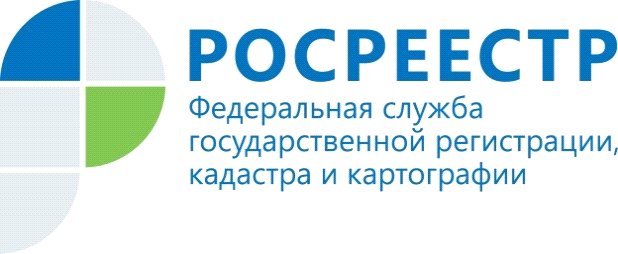 Известность и удовлетворенность работой Росреестра –исследование ВЦИОМВсероссийский центр изучения общественного мнения (ВЦИОМ) представляет данные исследования отношения россиян к работе Росреестра.Известность названия «Росреестр» среди населения – 78% (в т.ч. 33% точно знают, что это, 45% - что-то слышали о нем). Только 22% респондентов заявили, что в принципе не знакомы с этим названием, или затрудняются ответить.Уровень удовлетворенности услугами Росреестра высок как среди населения в целом (образ в общественном сознании) – 60% полагают, что служба работает хорошо, так и среди пользователей (фактическая удовлетворенность) – 74% удовлетворены работой Росреестра. Удовлетворенность очень высока по всем регионам.Обращалась в Росреестр за получением тех или иных услуг почти половина опрошенных – 49% респондентов, как правило, обращения были связаны с оформлением прав на недвижимость.Управление Федеральной службы государственной регистрации, кадастра и картографии  по Республике Алтай